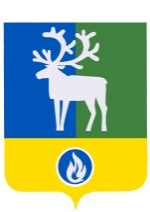 БЕЛОЯРСКИЙ РАЙОНХАНТЫ-МАНСИЙСКИЙ АВТОНОМНЫЙ ОКРУГ - ЮГРААДМИНИСТРАЦИЯ ГОРОДСКОГО ПОСЕЛЕНИЯ БЕЛОЯРСКИЙ ПОСТАНОВЛЕНИЕПРОЕКТ                          20   года                           		                                                         №       О внесении изменения в Порядок предоставления за счет средств бюджета городского поселения Белоярский субсидии юридическим лицам (за исключением государственных (муниципальных) учреждений), индивидуальным предпринимателям, физическим лицам, в целях возмещения недополученных доходов в связи с оказанием населению коммунальных услуг на территории городского поселения Белоярский, в 2017 годуП о с т а н о в л я ю:1. Внести в Порядок предоставления  за счет средств бюджета городского поселения Белоярский субсидии юридическим лицам (за исключением государственных (муниципальных) учреждений), индивидуальным предпринимателям, физическим лицам, в целях возмещения недополученных доходов в связи с оказанием населению коммунальных услуг на территории городского поселения Белоярский в 2017 году, утвержденный постановлением администрации городского поселения Белоярский от 15 июня 2017 года №145 «О Порядке предоставления за счет средств бюджета городского поселения Белоярский субсидии юридическим лицам (за исключением государственных (муниципальных) учреждений), индивидуальным предпринимателям, физическим лицам, в целях возмещения недополученных доходов в связи с оказанием населению коммунальных услуг на территории городского поселения Белоярский, в 2017 году», следующее изменение:1) изложить пункт 1.3 в следующей редакции:«1.3. Предоставление субсидий администрацией городского поселения Белоярский, являющейся главным распорядителем средств бюджета городского поселения Белоярский, осуществляется юридическим лицам (за исключением государственных (муниципальных) учреждений), индивидуальным предпринимателям (далее – получатель субсидии) в целях возмещения недополученных доходов в связи с оказанием населению на территории городского поселения Белоярский коммунальных услуг.»;2. Опубликовать настоящее постановление в бюллетене «Официальный вестник городского поселения Белоярский». 3. Настоящее постановление вступает в силу после его официального опубликования.Глава администрации городского поселения Белоярский                                    Н.Ф.Басыров
